Note: Please ensure your child’s name is clearly marked on all their belongings.Note: Please ensure your child’s name is clearly marked on all their belongings.Note: Please ensure your child’s name is clearly marked on all their belongings.Note: Please ensure your child’s name is clearly marked on all their belongings.Note: Please ensure your child’s name is clearly marked on all their belongingsNote: Please ensure your child’s name is clearly marked on all their belongingsNote: Please ensure your child’s name is clearly marked on all their belongings.Note: Please ensure your child’s name is clearly marked on all their belongings.           St. Oliver’s– Room 1Junior Infants Booklist 2019/2020Teacher – Niamh Killeen           St. Oliver’s– Room 1Junior Infants Booklist 2019/2020Teacher – Niamh Killeen           St. Oliver’s– Room 1Junior Infants Booklist 2019/2020Teacher – Niamh Killeen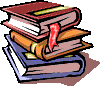 Maths:Planet Maths – Junior InfantsTextbook & small practice bookFolensEnglish:Reading Zone3 in 1 Junior Infants Activity Book3 Readers:Book 1 – Look Out TeddyBook 2 – The Lost BallBook 3 – Splash!Handwriting Ready, Steady, Write! Pre -cursive (2019) A setFolensFolensFolens FolensFolensReligionGrow In Love– Work book (Veritas)VeritasCrayons/Twistables (labelled) 2X Large Pritt Stick (labelled)  3 X Copy 40 page blank (no lines) 1 X Aisling project book ASXP15A(blank top bottom wide ruled)Pencil : Rahmquist triangular pencil -             €1.10 available from school office.1 X A4 plastic envelope wallet folders1X A4 plastic mesh storage wallet (with zip)Crayons/Twistables (labelled) 2X Large Pritt Stick (labelled)  3 X Copy 40 page blank (no lines) 1 X Aisling project book ASXP15A(blank top bottom wide ruled)Pencil : Rahmquist triangular pencil -             €1.10 available from school office.1 X A4 plastic envelope wallet folders1X A4 plastic mesh storage wallet (with zip)Crayons/Twistables (labelled) 2X Large Pritt Stick (labelled)  3 X Copy 40 page blank (no lines) 1 X Aisling project book ASXP15A(blank top bottom wide ruled)Pencil : Rahmquist triangular pencil -             €1.10 available from school office.1 X A4 plastic envelope wallet folders1X A4 plastic mesh storage wallet (with zip)Please forward €45 to the class teacher or pay online in September to cover essential classroom requisites including:Supplementary Readers -Books for Reading Zone2. Testing material3. Additional photocopying to support Book Rental Scheme.4. Annual pupils report5. Playdough6. Whiteboard markers7. Pupil Personal Accident Insurance (24hr cover)All these items will be used by your child in the coming school year.St. Finian’s– Room 2Senior Infants Booklist 2019/2020Teacher – Emma Corcoran St. Finian’s– Room 2Senior Infants Booklist 2019/2020Teacher – Emma Corcoran St. Finian’s– Room 2Senior Infants Booklist 2019/2020Teacher – Emma Corcoran Maths:Planet Maths – Senior InfantsFolensEnglish:Handwriting Ready, Steady, Write! Pre-cursive (2019) B setReading Zone3 in 1 Senior Infants Activity BookSounds Make Words[3 Readers:Book 1 – The Big Horse!Book 2 – What a Mess!Book 3 – Stop that Dog!Folens FolensFolens““ReligionGrow in Love Senior Infants – Primary 2 WorkbookVeritasPencils & Copies3 X 15A Copies2 X sturdy Zip plastic wallet folders A42 X Large Pritt Stick (any newsagents)2 X Ormond blank copy Pencils & Copies3 X 15A Copies2 X sturdy Zip plastic wallet folders A42 X Large Pritt Stick (any newsagents)2 X Ormond blank copy Pencils & Copies3 X 15A Copies2 X sturdy Zip plastic wallet folders A42 X Large Pritt Stick (any newsagents)2 X Ormond blank copy Please forward €45 to the class teacher in September to cover essential classroom requisites including:1. Supplementary Readers – books for Reading Zone2. Testing material3. Additional photocopying to support Book Rental Scheme.4. Annual pupils report5. Pupil Personal Accident Insurance (24hr cover)All these items will be used by your child in the coming school year.St Patrick’s– Room 4First Class Booklist 2019/2020 Teacher – Libby CartySt Patrick’s– Room 4First Class Booklist 2019/2020 Teacher – Libby CartySt Patrick’s– Room 4First Class Booklist 2019/2020 Teacher – Libby CartyMaths:Planet Maths – 1st Class Core BookBrain TeasersFolensC.J. FallonGaeilgeBua na Cainte 1Ed. CoEnglish:Reading Zone Book 1 – Finn’s DreamReading Zone Book 2 – The Four FriendsTwo Little Frogs – Combined Reading Activity BookSpellbound AModern Handwriting FolensFolensFolensFolens C.J. FallonReligionGrow in Love 1st ClassVeritasMusicIf your child has a Recorder please retain.Wizards Way Recorder Book Pencils & Copies1 x Ormond Blank copy 1 x Nature Study Copy1 x 40 page Maths copy (10 mm sq)4 x 40 page A12 copiesPencil, ruler, parer and eraserColouring pencils/crayonsLarge Pritt Stick (any newsagents)2 zip folders Pencils & Copies1 x Ormond Blank copy 1 x Nature Study Copy1 x 40 page Maths copy (10 mm sq)4 x 40 page A12 copiesPencil, ruler, parer and eraserColouring pencils/crayonsLarge Pritt Stick (any newsagents)2 zip folders Pencils & Copies1 x Ormond Blank copy 1 x Nature Study Copy1 x 40 page Maths copy (10 mm sq)4 x 40 page A12 copiesPencil, ruler, parer and eraserColouring pencils/crayonsLarge Pritt Stick (any newsagents)2 zip folders Please forward €45 to the class teacher in September to cover essential classroom requisites including:1.Power Hour Reading Material/ Reading Zone Supplementary Readers2. Testing materials3. Additional photocopying to support Book Rental Scheme.4. Annual pupils report5. Pupil Personal Accident Insurance (24hr cover)6. Homework JournalAll these items will be used by your child in the coming school year.St. Anne’s– Room 52nd Class Booklist 2019/2020 Teacher – Noel O’HoraSt. Anne’s– Room 52nd Class Booklist 2019/2020 Teacher – Noel O’HoraSt. Anne’s– Room 52nd Class Booklist 2019/2020 Teacher – Noel O’HoraSt. Anne’s– Room 52nd Class Booklist 2019/2020 Teacher – Noel O’HoraSt. Anne’s– Room 52nd Class Booklist 2019/2020 Teacher – Noel O’HoraMaths:Planet Maths 2nd classNew Wave Mental Maths Revised Edition Planet Maths 2nd classNew Wave Mental Maths Revised Edition FolensPrim-EdFolensPrim-EdGaeilgeBua na Cainte 2Bua na Cainte 2Ed. CoEd. CoEnglish:Reading ZoneThe Grumpy Teaspoon – Core Reader The Green Genie – Combined Book Spellbound BModern Handwriting 2AReading ZoneThe Grumpy Teaspoon – Core Reader The Green Genie – Combined Book Spellbound BModern Handwriting 2AFolensFolensC.J. FallonFolensFolensC.J. FallonReligionGrow in Love 2nd Class Grow in Love 2nd Class VeritasVeritasS.E.S.ESmall World Small World C.J FallonC.J FallonMusicRecorderWizards Way Recorder Book (from 1st Class)RecorderWizards Way Recorder Book (from 1st Class)1 Handwriting copy – B21 x 10mm sq Maths copy1 x Blank Practice Copies7 x (A12) 40 page copies2 X 40 page Nature Copy2 A4 plastic envelopes / folders (with zip/button closure)Pencils, red pen, ruler (30cm), parer & eraserCrayons/Colouring Pencils (labelled)Pritt stick1 Handwriting copy – B21 x 10mm sq Maths copy1 x Blank Practice Copies7 x (A12) 40 page copies2 X 40 page Nature Copy2 A4 plastic envelopes / folders (with zip/button closure)Pencils, red pen, ruler (30cm), parer & eraserCrayons/Colouring Pencils (labelled)Pritt stick1 Handwriting copy – B21 x 10mm sq Maths copy1 x Blank Practice Copies7 x (A12) 40 page copies2 X 40 page Nature Copy2 A4 plastic envelopes / folders (with zip/button closure)Pencils, red pen, ruler (30cm), parer & eraserCrayons/Colouring Pencils (labelled)Pritt stickPlease forward €45 to the class teacher in September to cover essential classroom requisites including:Supplementary Readers -Books for Reading ZoneAdditional photocopying to support the Book Rental Scheme.Testing MaterialsAnnual pupils reportSchool Homework JournalPupil Personal Accident insurance (24hr cover)All the above items will be used by your child in the coming school year.Please forward €45 to the class teacher in September to cover essential classroom requisites including:Supplementary Readers -Books for Reading ZoneAdditional photocopying to support the Book Rental Scheme.Testing MaterialsAnnual pupils reportSchool Homework JournalPupil Personal Accident insurance (24hr cover)All the above items will be used by your child in the coming school year.Please forward €45 to the class teacher in September to cover essential classroom requisites including:Supplementary Readers -Books for Reading ZoneAdditional photocopying to support the Book Rental Scheme.Testing MaterialsAnnual pupils reportSchool Homework JournalPupil Personal Accident insurance (24hr cover)All the above items will be used by your child in the coming school year.St.Mary’s – Room 84th Class Booklist 2019/2020Teacher- Paula DowdSt.Mary’s – Room 84th Class Booklist 2019/2020Teacher- Paula DowdSt.Mary’s – Room 84th Class Booklist 2019/2020Teacher- Paula DowdReligionGrow in Love 4th ClassVeritasMathsPlanet Maths 4Mad for Maths 4Table BookFolensFolensFrom last yearGaeilgeBua na Cainte 4Ed. CoEnglishSpellbound DEnglish Dictionary The Golden Harp: Reading ZoneModern Handwriting 4AFolensFolensFolens C.J. FallonS.E.S.E.Small World C.J. FallonMusicThe Right Note 3rd – 4th  (Please retain from last year)If your child has a Recorder, please retainFolens Materials requiredBerol or other suitable handwriting pen1 ring binder & 20 polypocketsLarge pritt stickPencil, red biro, ruler, eraser & parer2 X 88 page sum copies1 X A4 Hardback copy4 X 88 page copies 1 scrapbook (SESE projects)Materials requiredBerol or other suitable handwriting pen1 ring binder & 20 polypocketsLarge pritt stickPencil, red biro, ruler, eraser & parer2 X 88 page sum copies1 X A4 Hardback copy4 X 88 page copies 1 scrapbook (SESE projects)Materials requiredBerol or other suitable handwriting pen1 ring binder & 20 polypocketsLarge pritt stickPencil, red biro, ruler, eraser & parer2 X 88 page sum copies1 X A4 Hardback copy4 X 88 page copies 1 scrapbook (SESE projects)Please forward €45 to the class teacher in September to cover essential classroom requisites including:Supplementary Readers -Books for Reading ZoneAdditional photocopying to support the Book Rental Scheme.Testing MaterialsAnnual pupils reportSchool Homework JournalPupil Personal Accident insurance (24hr cover)All the above items will be used by your child in the coming school year.St. Joseph’s – Room 85th Class Booklist 2019/2020Teacher – Maureen CornynReligionGrow in Love 7 VeritasEnglishReading Zone – Call of the SeaSpellbound Book EFolensFolensGaeilgeSin é 5 Ed CoMathsPlanet Maths New Wave Mental Maths Revised EditionFolensPrim EdS.E.S.ESmall World C.J. Fallon MusicThe Right Note 5th & 6th Tin Whistle FolensMaterials Required:2 X 88 page sums copies2 x A4 hardback copies6 X 88 page copiesPencil, parer, eraserRed and blue pens 30 cm Solid ruler, protractor, compassPritt stick – largeA4 ring binder + set of dividers20 poly pocketsMarkers/ colouring pencils From last year:Recorder and recorder book plus tin whistle Atlas plus Atlas Hunt English dictionary (if suitable for seniors)Foclóir Gaeilge / BéarlaHandwriting book Please forward €45 to the class teacher in September to cover essential classroom requisites including:Supplementary Readers -Books for Reading ZonePrimary Planet Testing MaterialsAdditional photocopying to support Book Rental SchemeAnnual pupils reportSchool Homework Journal All of the above items will be used by your child during the coming year St. Brendan’s – Room 96th Class Booklist 2019/2020Teacher – Charlie O’Connor  ReligionGrow in Love 8VeritasEnglishReading Zone – Smart Ice CreamSpellbound F for 6th classFolensFolensGaeilgeSin é 6Ed CoMathsPlanet Maths 6th ClassNew Wave Mental Maths Revised Edition Folens Prim-EdS.E.S.E.Small World C.J.FallonMusic‘The Right Note’-5th& 6th –retain book for 6th classMaterials Required:6 X 120 page copies2X A4 hardcover copies2 X 88 page Maths copiesRed pen, pencil, ruler, eraser & parerA4 ring binder20 polypocketsPack of 10 dividersLarge Pritt Stick (widely available)A4 Refill Pad for Folder (Ring Binder)Please forward €45 to the class teacher in September to cover essential classroom requisites including:Supplementary Readers -Books for Reading ZonePrimary PlanetTesting MaterialsAdditional photocopying to support Book Rental SchemeAnnual pupils reportSchool Homework Journal Pupil Personal Accident Insurance. (24hr cover)All of the above items will be used by your child during the coming school year.St. Mary’s Room 73rd Class B Booklist 2019-2020Teacher – Paula DowdSt. Mary’s Room 73rd Class B Booklist 2019-2020Teacher – Paula DowdSt. Mary’s Room 73rd Class B Booklist 2019-2020Teacher – Paula DowdMaths:Planet Maths 3rd Class Mad for Maths 3 Tables Book Folens Gill Education  GaeilgeBua Na Cainte 4Ed. CoEnglish:Reading Zone The Talking Horse Spellbound CModern Handwriting 3A Folens Folens C.J. Fallon ReligionGrow in Love 2nd Class Veritas S.E.S.E. Small World  C.J.FallonMusicIf your child has a recorder please retain Wizards Way Recorder Book 1 Handwriting copy – B21 x 10mm sq Maths copy2 x Blank Practice Copies6 x (A12) 40 page copies2 X 40 page Nature Copy4 A4 plastic envelopes / folders (with zip/button closure)Pencils, red pen, ruler (30cm), parer & eraserCrayons/Colouring Pencils (labelled)Pritt stickBua na Cainte Digital resource :Please pay €2 to class teacher in September.If you are participating in the book rental scheme, you will have already paid this amount.1 Handwriting copy – B21 x 10mm sq Maths copy2 x Blank Practice Copies6 x (A12) 40 page copies2 X 40 page Nature Copy4 A4 plastic envelopes / folders (with zip/button closure)Pencils, red pen, ruler (30cm), parer & eraserCrayons/Colouring Pencils (labelled)Pritt stickBua na Cainte Digital resource :Please pay €2 to class teacher in September.If you are participating in the book rental scheme, you will have already paid this amount.1 Handwriting copy – B21 x 10mm sq Maths copy2 x Blank Practice Copies6 x (A12) 40 page copies2 X 40 page Nature Copy4 A4 plastic envelopes / folders (with zip/button closure)Pencils, red pen, ruler (30cm), parer & eraserCrayons/Colouring Pencils (labelled)Pritt stickBua na Cainte Digital resource :Please pay €2 to class teacher in September.If you are participating in the book rental scheme, you will have already paid this amount.Please forward €45 to the class teacher in September to cover essential classroom requisites including:Supplementary Readers -Books for Reading ZoneAdditional photocopying to support the Book Rental Scheme.Testing MaterialsAnnual pupils reportSchool Homework JournalPupil Personal Accident insurance (24hr cover)All the above items will be used by your child in the coming school year.St Brigid’s –Room 6Third Class Booklist 2019-2020 Teacher - Maths:Planet Maths -3rd Class    Table BookPlanet Maths -3rd Class    Table BookFolens From last year Gaeilge Sin é 3 (Available free from school for this year only)  Bua Na Cáinte 3 Sin é 3 (Available free from school for this year only)  Bua Na Cáinte 3 Book RentalEnglish  Book 1-The Talking Horse –Reading Zone Spellbound C for 3rd Class Modern Handwriting 3 A Book 1-The Talking Horse –Reading Zone Spellbound C for 3rd Class Modern Handwriting 3 AFolensFolens C.J. Fallon Religion Grow in Love 3rd Class Grow in Love 3rd Class Veritas S.E.S.E.  Small World   Small World  C.J. FallonFolens Music The Right Note 3rd-4th If your child has a recorder, please retain The Right Note 3rd-4th If your child has a recorder, please retain Folens Pencils & Copies 1 x A4 Hardcover copy 7 X 88 page copies-A112 X Maths copies (7mm squares )1 ring binder/50 poly pockets/sets of dividers2 X red biro, pencil, parer, eraser, long ruler Colouring pencils/crayons Large pritt stick (any newsagents)Pencils & Copies 1 x A4 Hardcover copy 7 X 88 page copies-A112 X Maths copies (7mm squares )1 ring binder/50 poly pockets/sets of dividers2 X red biro, pencil, parer, eraser, long ruler Colouring pencils/crayons Large pritt stick (any newsagents)Pencils & Copies 1 x A4 Hardcover copy 7 X 88 page copies-A112 X Maths copies (7mm squares )1 ring binder/50 poly pockets/sets of dividers2 X red biro, pencil, parer, eraser, long ruler Colouring pencils/crayons Large pritt stick (any newsagents)Please forward €45 to the class teacher in September to cover essential classroom requisites including:Supplementary Readers -Books for Reading ZoneAdditional photocopying to support the Book Rental Scheme.Testing MaterialsAnnual pupils reportSchool Homework JournalPupil Personal Accident insurance (24hr cover)All the above items will be used by your child in the coming school year.Please forward €45 to the class teacher in September to cover essential classroom requisites including:Supplementary Readers -Books for Reading ZoneAdditional photocopying to support the Book Rental Scheme.Testing MaterialsAnnual pupils reportSchool Homework JournalPupil Personal Accident insurance (24hr cover)All the above items will be used by your child in the coming school year.